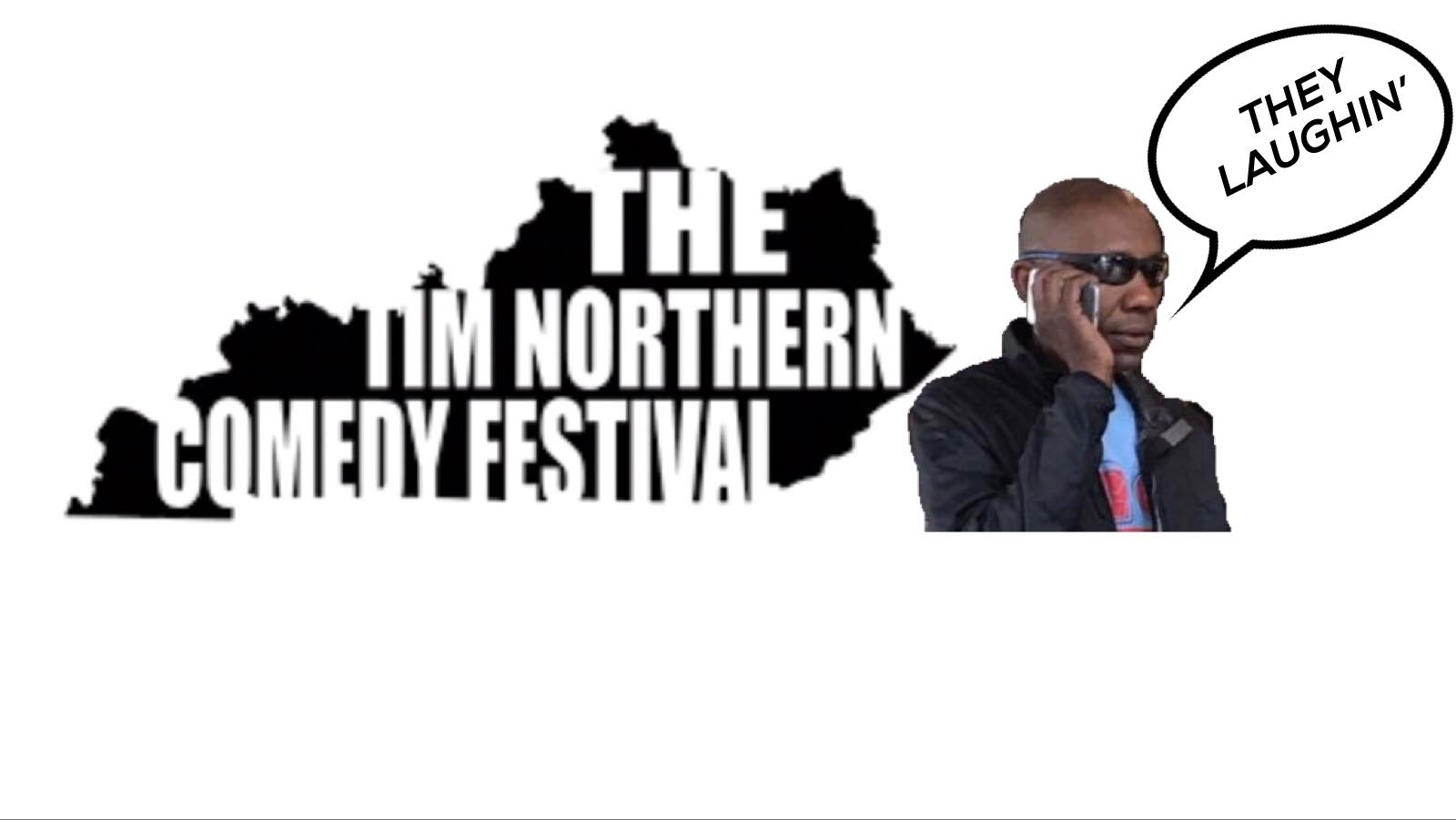 TIM NORTHERN COMEDY FESTIVAL SCHEDULEThursday, Sept. 19Four Pegs Beer Lounge Early Showcase, 7 p.m.The Caravan Showcase, 7:30 p.m.The Bard’s Town Showcase, 7:30 p.m.Four Pegs Beer Lounge Early Showcase, 9 p.m.Friday, Sept. 20The Bard’s Town Showcase, 7 p.m.Four Pegs Beer Lounge Early Showcase, 7 p.m.Caravan Comedy Competition semifinal 1, 7:30 p.m.The Bard’s Town Grab Bag Show, 9 p.m. Four Pegs Beer Lounge Late Showcase, 9 p.m.Caravan Comedy Competition semifinal 2, 9:30 p.m.Saturday, Sept. 21Four Pegs Beer Lounge Showcase, 7 p.m. Goodwood Brewing Early Showcase, 7 p.m.Caravan Comedy Competition final, 7:30 p.m.Goodwood Brewing Late Showcase, 9 p.m.Caravan All-Star Showcase, 9:30 p.m.The Bard’s Town Showcase, 10 p.m. Sunday, Sept. 21Festival Open Mic at Aloft Louisville Downtown, 8 p.m.